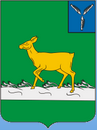 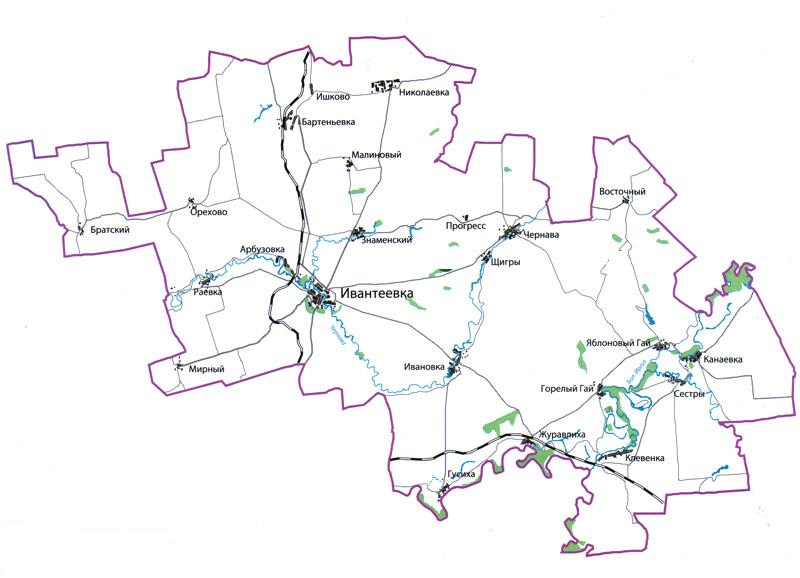 Уважаемые жители Ивантеевского муниципального района!Одной из главных задач бюджетной политики района является обеспечение прозрачности и открытости бюджетного процесса. Для привлечения большого количества граждан к участию в обсуждении вопросов формирования бюджета района и его исполнения разработан «Бюджет для граждан».«Бюджет для граждан» представлен, прежде всего, для жителей района, не обладающих специальными знаниями в сфере бюджетного законодательства. Информация «Бюджет для граждан» в доступной форме знакомит граждан с основными характеристиками бюджета Ивантеевского муниципального района.Задачи бюджетной политики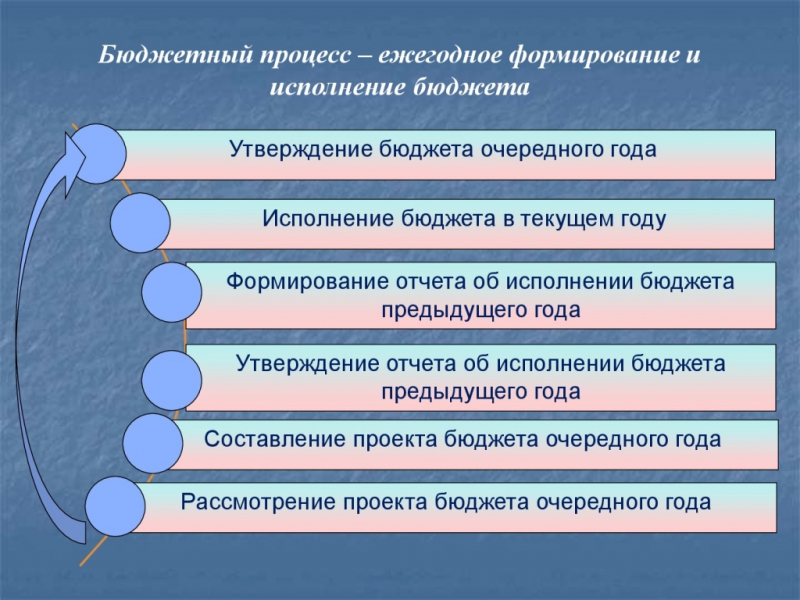 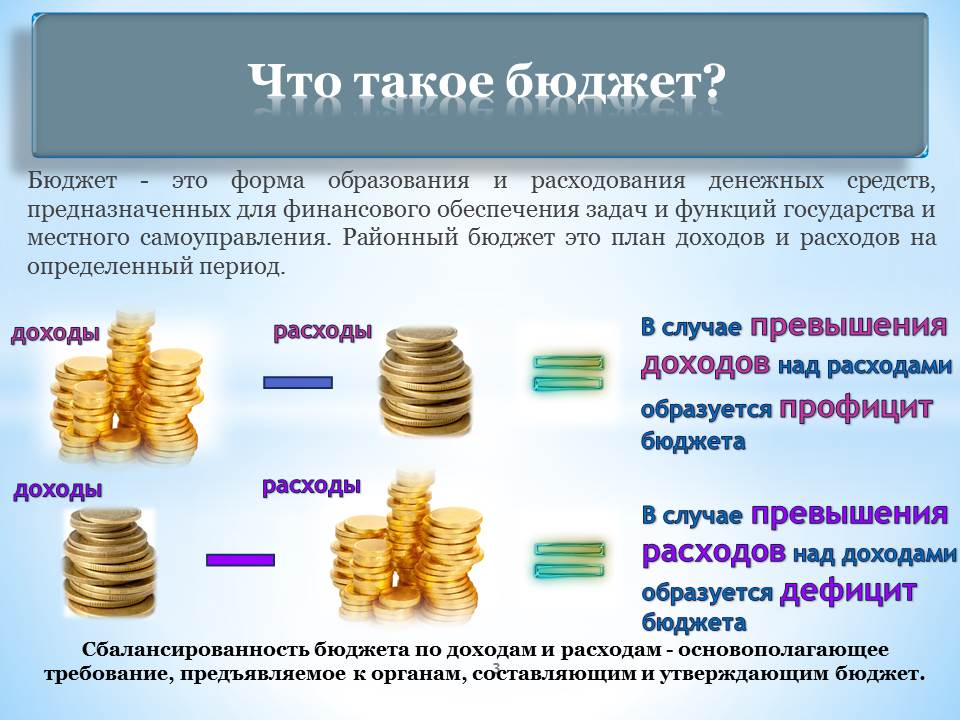 Бюджет Ивантеевского муниципального района                                                                                                                             тыс. руб.Зачем нужны бюджеты?     Для выполнения своих задач муниципальному району необходим бюджет, который формируется за счет сбора налогов и безвозмездных поступлений направляемых на финансирование бюджетных расходов. За эти средства общество «приобретает» у муниципального района общественные блага – услуги образование, услуги культуры, физической культуры и спорта, то есть услуги и функции, которые не могут быть предоставлены рынкам и оплачены каждым из нас в отдельности.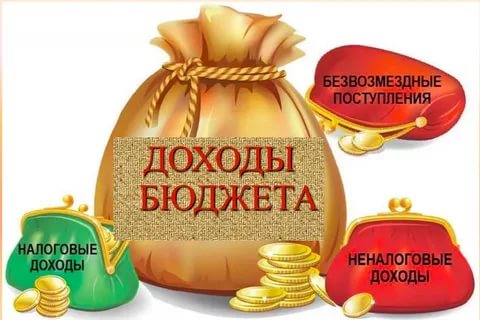 Межбюджетные отношения в Ивантеевском муниципальном районе на 2021 год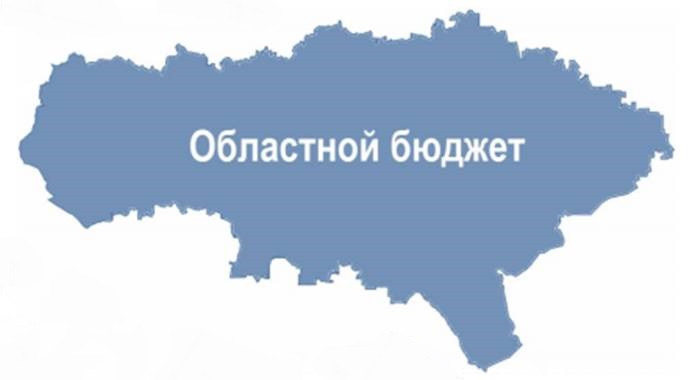 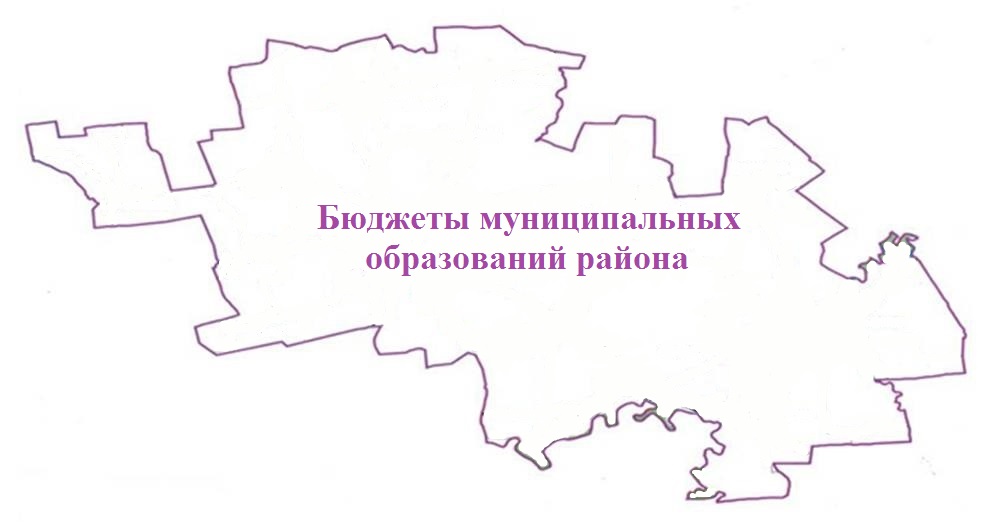 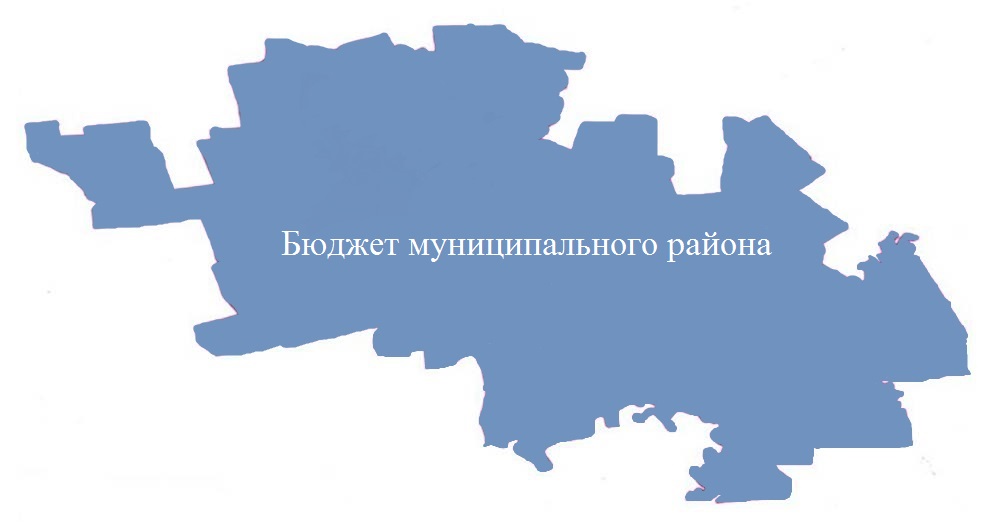 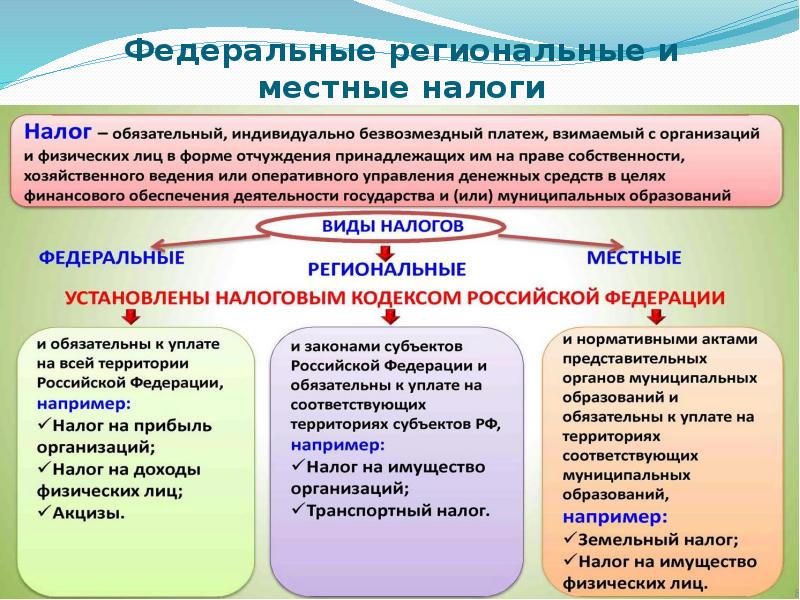 Куда зачисляются налоги, непосредственно уплачиваемые гражданами РФ в 2021 году? Структура доходов бюджета Ивантеевского муниципального района                                                                                                                       тыс. руб.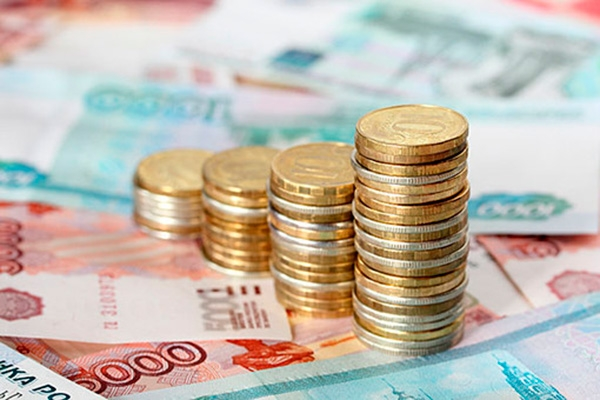 Доходы бюджета муниципального района в расчете на 1 жителя(численность населения Ивантеевского муниципального района на 01.01.2020 г. 13227 человек)тыс.руб.Диаграмма доходов бюджета муниципального района в расчете на 1 жителя      тыс.руб.Доходная база бюджета по налоговым и неналоговым доходам сформирована на основании имеющегося доходного потенциала, с учётом показателей прогноза социально-экономического развития Ивантеевского муниципального района на 2021 год и плановый период 2022 и 2023 годов. Учтены дополнительные поступления за счет повышения эффективности контрольной работы налоговых органов.Основными бюджетообразующими доходами бюджета муниципального района являются налог на доходы физических лиц и акцизы на нефтепродукты.Основные показатели прогноза социально-экономического развитияИвантеевского муниципального района на 2021г.-2023г.Основные направления деятельности Ивантеевского муниципального района по повышению доходов бюджета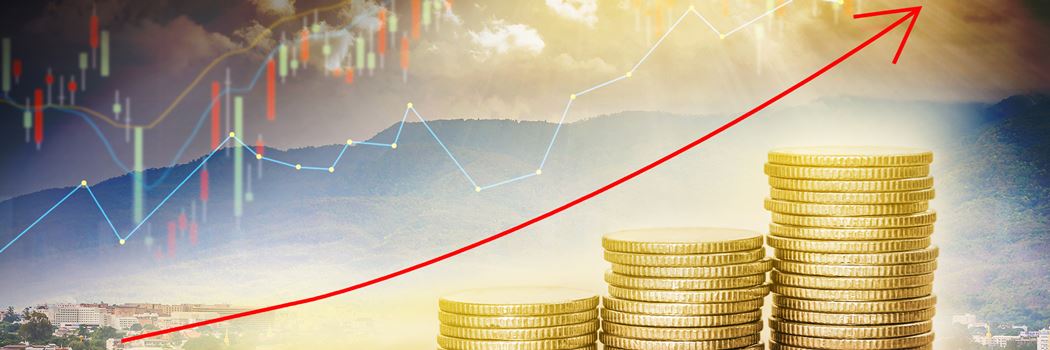 РАСХОДЫ.Расходы бюджета – выплачиваемые из бюджета денежные средства.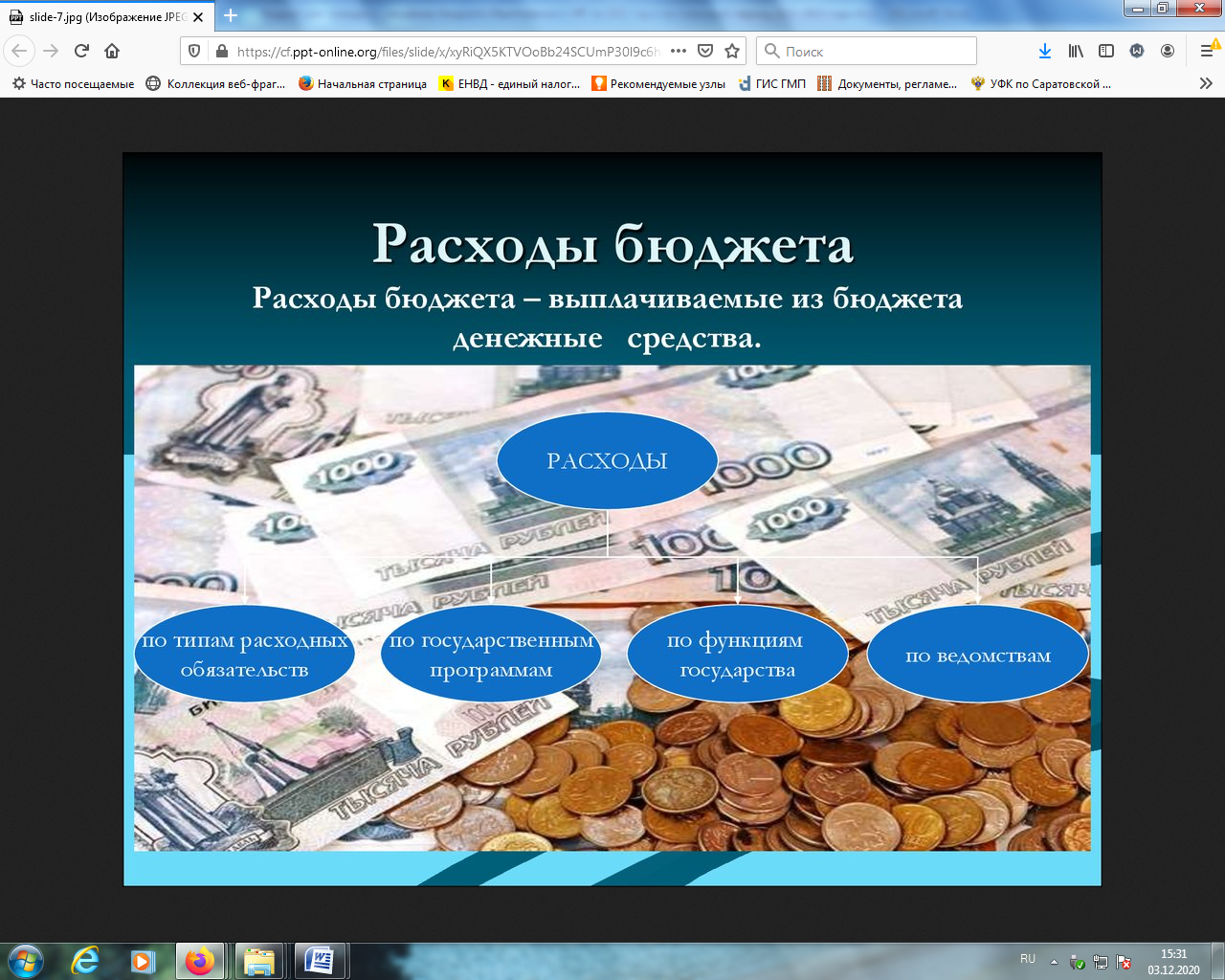 В каких единицах измеряются параметры бюджетов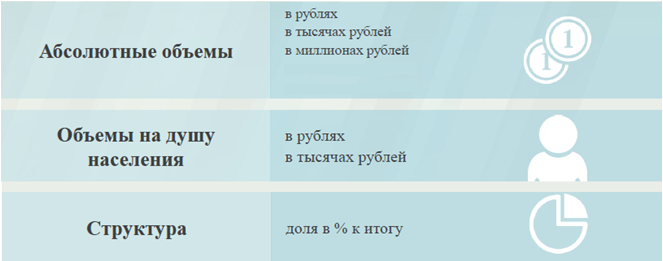 Расходы по основным функциям муниципального района.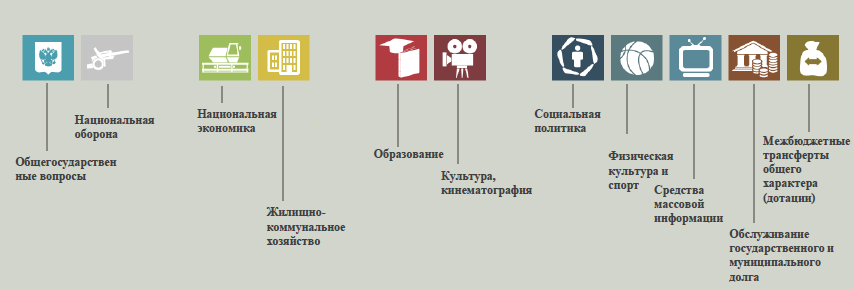 Структура расходов бюджета Ивантеевского муниципального района по разделам на 2019-2023 годах.%Наибольшую долю в расходах бюджета муниципального района в 2019 году составили расходы по разделу «образование» - 66,6 %, ожидаемые расходы в 2020 году по разделу «образование» - 67,4%, в  проекте бюджета на 2021 год по разделу «образование» 65,0 %, на 2022 год 70,3 %, на 2023 год 68,7 %. Проект бюджета на  2021 год и на плановый период 2022 и 2023 годов с полным правом можно охарактеризовать как социально-ориентированный: 85,8 % расходов приходятся на социальную сферу в 2019 году, 86,1 % в 2020 году, 83,2 % в 2021 году, 83,4 %  в  2022 году,   в 2023 году  82,1 %.Расходы бюджета Ивантеевского муниципального района по основным разделам на душу населения                        руб.Социально-значимые проекты за счет бюджета Ивантеевского муниципального района на 2021 год и на плановый период 2022 и 2023 годов предусмотрены по следующим направлениям:тыс. руб.Расходы бюджета Ивантеевского муниципального района запланированы на 2020 год в сумме 433281,9 тыс. руб., на 2021 год 397620,5 тыс. руб., на 2022 год 321941,7 тыс. руб., на 2023 год 329150,6 тыс. руб. Общий объем расходов представлен в следующей форме:тыс. руб.Уровень средней заработной платы по категориям муниципальных учрежденийруб. Бюджетные ассигнования бюджета Ивантеевского муниципальногорайона по муниципальным программам районатыс. руб.Целевые показатели по муниципальным программамМуниципальная программа «Развитие физической культуры и спорта в  Ивантеевском муниципальном  районе»ЦЕЛИ: пропаганда здорового образа жизни среди населения района, массового спорта, вовлечение в активные занятия физической культуры и спорта различных возрастных и социальных категорий населения области, повышение уровня подготовки спортсменов в областные соревнования и всероссийские улучшение состояния здоровья жителей Ивантеевского муниципального районаПодпрограмма «Развитие физической культуры и массового спорта в Ивантеевском муниципальном районе».Планируемые результатыМуниципальная программа «Развитие культуры в Ивантеевском муниципальном районе»ЦЕЛИ:     - сохранение культурного и исторического наследия района; - обеспечение доступа граждан к культурным ценностям, участию в культурной жизни  и реализации их творческого потенциала; - создание благоприятных условий для устойчивого развития сферы культурыПодпрограмма 1 «Развитие библиотечно-информационного обслуживания населения»Планируемые результатыПодпрограмма 3 «Развитие и организация культурного досуга, массового отдыха населения, народного и художественного творчества»Муниципальная программа «Противодействие экстремизму и профилактика терроризма на территории Ивантеевского муниципального района»ЦЕЛИ: Воспитание культуры толерантности и межнационального согласия;Достижение необходимого уровня правовой культуры граждан как основы толерантного сознания и поведения.Формирование в молодежной среде мировоззрения и духовно-нравственной атмосферы этнокультурного взаимоуважения, основанных на принципах уважения прав и свобод человека, стремления к межэтническому миру и согласию, готовности к диалогу.Общественное осуждение и пресечение на основе действующего законодательства любых проявлений дискриминации, насилия, расизма и экстремизма на  национальной и конфессиональной почве.Разработка и реализация образовательных программ, направленных на формирование у подрастающего поколения позитивных  установок   на этническое многообразие.Муниципальная программа  «Развитие образования  Ивантеевскогомуниципального района»ЦЕЛИ: обеспечение доступности и вариативности качественных образовательных услуг с учетом современных вызовов к системе дошкольного образования;обеспечение высокого качества российского образования в соответствии с меняющимися запросами населения и перспективными задачами развития российского общества и экономики;обеспечение системы образования квалифицированными педагогическими кадрами;выявление и развитие одаренных детей ;развитие системы патриотического воспитания детей и молодежи;создание в образовательных учреждениях доступной среды для  детей с ограниченными возможностями здоровья и инвалидов.Подпрограмма «Развитие системы дошкольного образования»Планируемые результатыПодпрограмма  «Развитие системы общего образования»Планируемые результатыПодпрограмма  «Развитие системы дополнительного образования»Планируемые результатыПодпрограмма «Ресурсное обеспечение образовательных учреждений»Планируемые результаты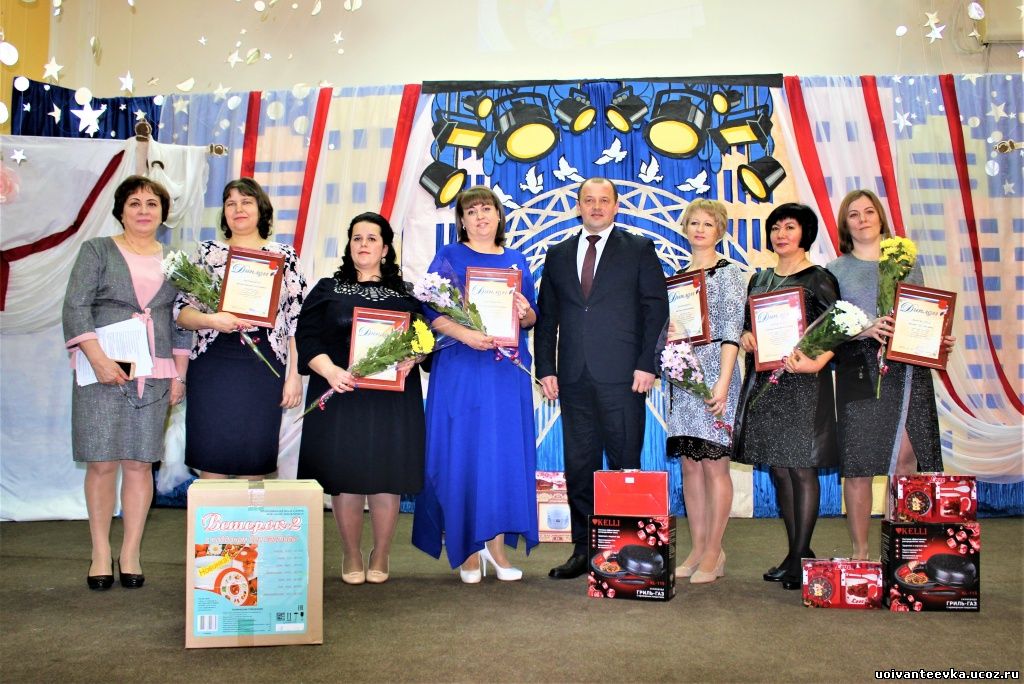 Подпрограмма  «Поддержка одаренных детей Саратовской области»Планируемые результатыПодпрограмма  «Организация отдыха, оздоровления, занятости детей и подростков Ивантеевского муниципального района»ЦЕЛИ: Комплексное решение вопросов организации отдыха, оздоровления, занятости детей и подростков Ивантеевского района в каникулярное время. Муниципальная Программа «Комплексное  развитие систем транспортной инфраструктуры на территории Ивантеевского муниципального района Саратовской области»ЦЕЛИ: сокращение ущерба от дорожно-транспортных происшествий и их последствий;сохранение жизни и здоровья участников дорожного движения за счет повышения дисциплины на дорогах.Подпрограмма 1 «Модернизация и развитие автомобильных дорог общего пользования муниципального значения Ивантеевского района Саратовской области»Планируемые результатыПодпрограмма 2 «Повышение безопасности дорожного движения в Ивантеевском районе Саратовской области»Планируемые результаты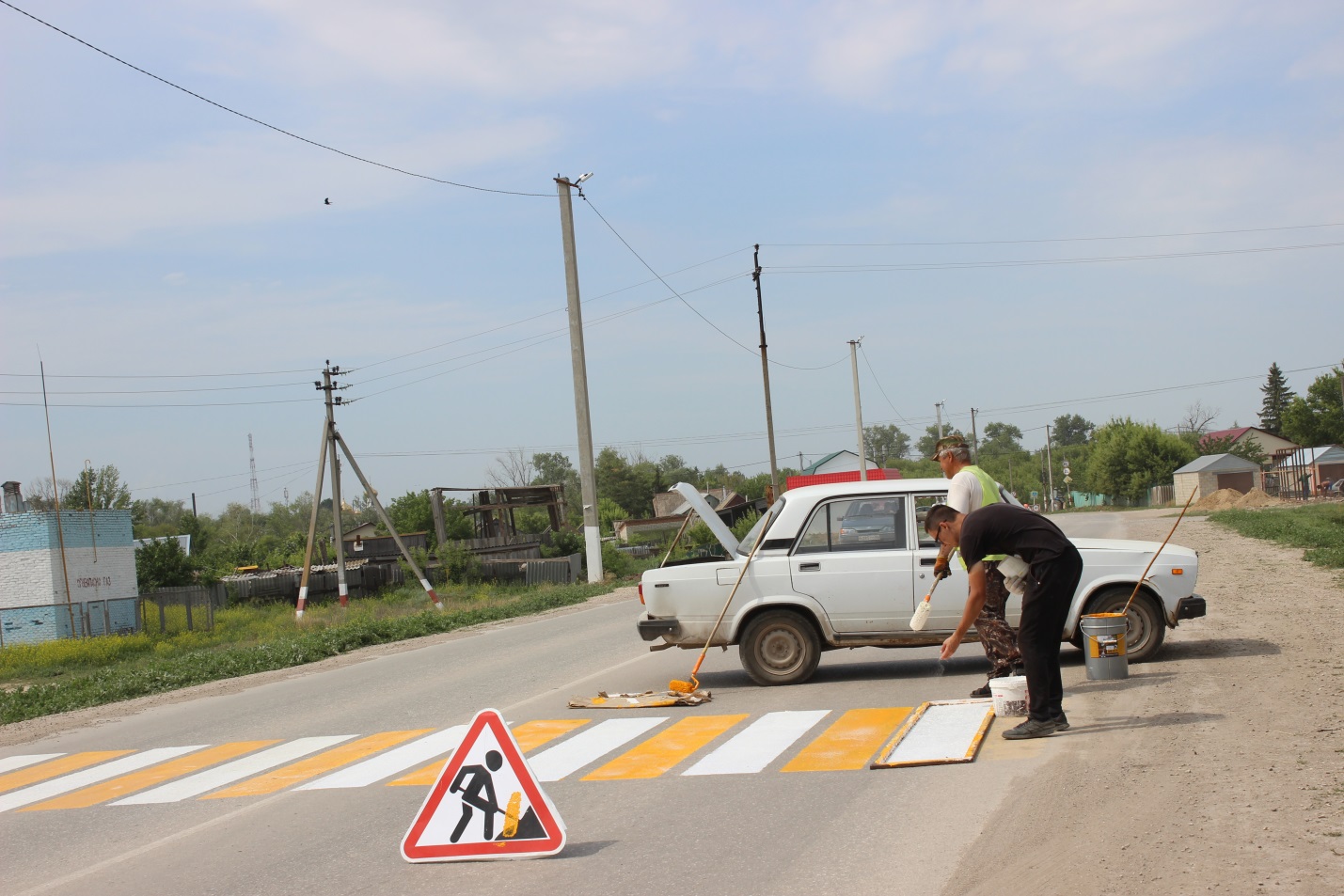 Муниципальная программа « Развитие местного самоуправления  Ивантеевского муниципального района»ЦЕЛИ:содействие органам местного самоуправления Ивантеевского муниципального района в реализации полномочий, определенных законодательством, повышения качества и эффективности административно-управленческих процессов в органах местного самоуправления, создание необходимых условий для развития в Ивантеевском районе системы местного самоуправления и эффективного решения вопросов местного значения.Планируемые результатыМуниципальная программа «Комплексное развитие социальной инфраструктуры Ивантеевского муниципального района»ЦЕЛИ: Формирование благоприятной среды для жизнедеятельности на территории Ивантеевского муниципального района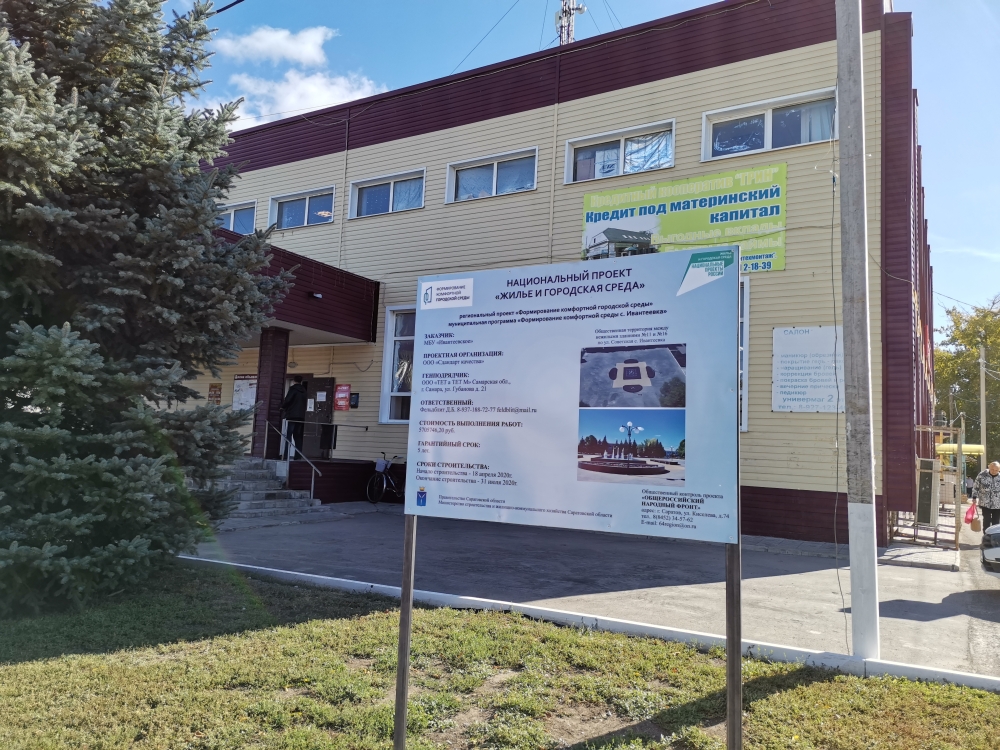 Планируемый объем муниципального долгаДинамика муниципального долгатыс.рублейтыс.рублей   Контактная информацияАдрес: 413950, Саратовская область, с.Ивантеевка, ул. Советская, д. 16Тел.: 8(84579) 5-16-76Факс: 8(84579) 5-16-78График работы:понедельник-пятница: с 8-00 до 16-00перерыв - с 12-00 до 13-00Электронный адрес: fo10ivant@mail.ruПоказатели2019 годотчет2020 год оценка2021 год план2022 год план2023 год планДоходы, в том числе426130,9433742,3397620,5324268,2333845,1Налоговые, неналоговые доходы79413,072734,389302,393044,893887,7Безвозмездные поступления 346717,9361008,0308318,2231223,4239957,4Расходы, в том числе 439809,3433281,9397620,5324268,2333845,1Условно утвержденные2326,54694,5Общегосударственные вопросы34735,333512,936148,320410,818376,7Национальная экономика25181,923476,827907,431325,931314,0Образование292880,7291911,4258690,8226315,6240603,1Культура и искусство71189,972924,959555,134194,430189,9Социальная политика7319,35198,76952,55365,45047,8Другие расходы8502,26257,28366,44329,63619,1Баланс (доходы-расходы)Дефицит или профицит-13678,4460,40,00,00,0Доходы бюджетаДоходы бюджетаДоходы бюджетаНалоговые доходыНеналоговые доходыБезвозмездные поступления- налог на доходы физических лиц,-единый налог на вмененный доход,- единый сельскохозяйственный налог, - транспортный налог,- государственная пошлина,- акцизы по нефтепродуктам- доходы от использования муниципального имущества,-плата за негативное воздействие на окружающую среду,- доходы от продажи материальных и нематериальных активов,- прочие неналоговые доходы- дотации;- субсидии;- субвенции;- иные межбюджетные трансферты;Виды межбюджетныхтрансфертовОпределениеАналогия в семейномбюджетеДотации (от лат. «Dotatio» –дар, пожертвование)Предоставляются без определения конкретной цели их использованияВы даете своему ребенку «карманные деньги»Субвенции (от лат. Subveire»– приходить на помощьПредоставляются на финансирование«переданных» другим публично-правовымобразованиям полномочийВы даете своему ребенку деньги и посылаете его в магазин купить продукты(по списку)Субсидии (от лат.«Subsidium» - поддержкаПредоставляются на условиях долевогософинансирования расходов других бюджетовВы «добавляете» денег для того, чтобы ваш ребенок купил себе новый телефон(а остальные он накопит сам)Налог на доходы физических лицНалог на доходы физических лицТранспортный налогНалог на имущество физических лицЗемельный налогБюджет субъекта Российской Федерации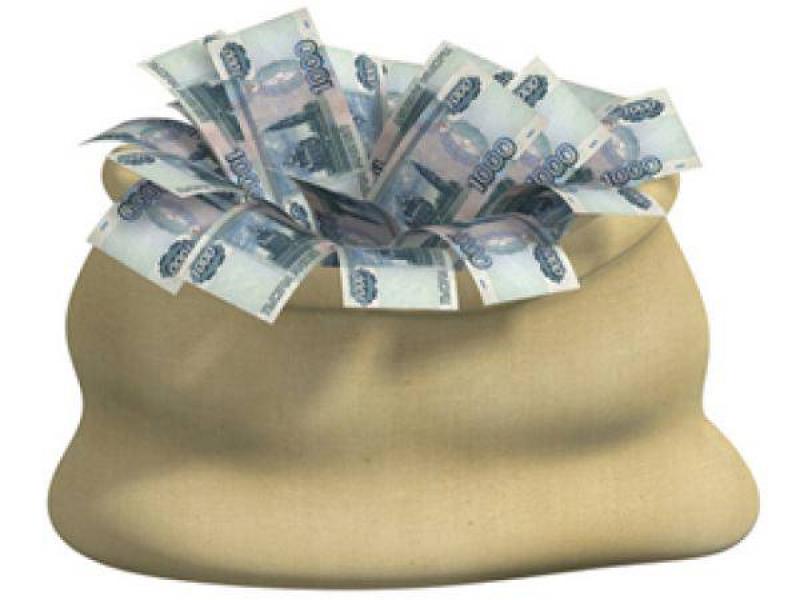 Местный бюджетМестный бюджетМестный бюджетМестный бюджетНаименование доходов2019 годотчет2020 год оценка 2021 годплан 2022 годплан 2023 годплан Налоговые и неналоговые доходы всего79413,072734,389302,393044,893887,7в том числе:налоговые доходы всего:72678,768315,685527,789265,990104,3в том численалог на доходы физических лиц46149,145156,947348,247818,948294,6акцизы на нефтепродукты15625,414200,014500,017918,217918,2единый налог на вмененный доход3116,52308,7787,089,692,3единый сельскохозяйственный  налог6592,25450,08870,79315,89674,3транспортный налог12921,812923,412924,9госпошлина1195,51200,01100,01200,01200,0неналоговые доходы всего:6734,34418,73774,63778,93783,4в том числепроценты, полученные от предоставления бюджетных кредитов внутри страны0,21,3арендная плата за земли3875,73318,73500,03500,03500,0доход от аренды имущества0,235,0доход от прибыли МУПов6,335,010,010,010,0прочие доходы от использования имущества2,526,0плата за негативное воздействие102,246,3108,4112,7117,2доходы от продажи материальных и нематериальных активов1576,7320,0100,0100,0100,0штрафы, санкции и возмещение ущерба1170,5636,456,256,256,2Безвозмездные поступления всего:346717,9361008,0308318,2231223,4239957,4в том числедотации бюджетам субъектов Российской Федерации и муниципальных образований67063,362513,382685,510844,7субсидии бюджетам субъектов Российской Федерации и муниципальных образований 48324,871120,541543,942272,356798,8субвенции бюджетам субъектов Российской Федерации и муниципальных образований.193604,3211951,1174534,1175001,4175053,6иные  межбюджетные трансферты37125,515423,19554,73105,08105,0прочие безвозмездные поступления600,0Итого доходов:426130,9433742,3397620,5324268,2333845,1Наименование доходов2019 годотчет2020год оценка 2021 год план2022год план2023 годплан Доходы всего, в том числе :32,232,830,124,525,2налоговые доходы5,55,26,56,76,8неналоговые доходы0,50,30,30,30,3безвозмездные поступления26,227,323,317,518,1Ед. измер.ОтчетОценка ПланПланПланЕд. измер.2019 г.2020 г.2021 г.2022 г.2023 г.1. Объем отгруженных товаров собственного производства, выполненных работ и услуг собственными силами (по видам деятельности) раздел  «Добыча полезных ископаемых»,  раздел D «Обрабатывающие производства», раздел Е «Производство и распределение электроэнергии, газа и воды" по классификации ОКВД      Тыс. руб.1087224,071036990,521066320,961152292,971201523,992. Объем валовой продукции сельского хозяйства                                           Тыс. руб.301640031782003396400363350038942003. Доходы уменьшенные на величину расходов, в соответствии со статьей 346,5 Налогового кодекса РФ, сельскохозяйственных товаропроизводителей, перешедших на уплату единого сельскохозяйственного налога – сельскохозяйственные организации Тыс. руб.183116,7189425,8198897,1209836,4218328,24. Численность детей до 18 лет Чел.273127082701267126355.Численность  населения, всегоЧел.13495132271322713227132276.Пенсионеры, всего  Чел.446245594635465046707. Выплаты социального характера Тыс. руб.1088,01189,01286,01386,01492,08. Оборот розничной торговли       Тыс. руб.857139,0839340,0907660,0970740,01037620,09. Оборот общественного питания   Тыс. руб.47025,042670,046140,049350,052750,010. Численность работающих всего      Чел.2758295029502950295011. Фонд оплаты труда работающих всего                           Тыс. руб.736702,0802400,2868395,8936033,31006723,7712. Численность физических лиц, получающих доходы от предпринимательской деятельности, которые облагаются налогом на доходы физических лиц (предприниматели, осуществляющие деятельность без образования юридического лица) Чел.494949494913. Чистый доход физических лиц, получающих доход от предпринимательской деятельности и иной приносящей доход деятельности, который облагается налогом на доходы физических лиц, (предпринимателей, осуществляющих деятельность без образования юридического лица)  Тыс. руб.21575,322266,023068,023991,024879,0РазделНаименование2019 годотчет2020 год оценка 2021 год план2022 год план 2023год план01Общегосударственные вопросы7,97,79,16,36,504Национальная экономика5,75,47,09,711,105Жилищно-коммунальное хозяйство0,50,20,30,20,107Образование66,667,465,070,368,708Культура, кинематография16,216,815,010,610,710Социальная политика1,11,21,71,71,811Физическая культура и спорт1,11,11,30,70,812Средства массовой информации0,10,10,20,10,113Обслуживание государственного (муниципального)долга0,10,114Межбюджетные трансферты0,20,10,30,30,2Всего100,0100,0100,0100,0100,0РазделПоказатель2019 годотчет2020 год оценка 2021 год план 2022 год план2023 год план05Жилищно-коммунальное хозяйство179,4011,7491,3649,0237,9107Образование21702,9122069,3619557,7817110,1218190,3008Культура, кинематография5275,285513,344502,52585,192282,4410Социальная политика542,37393,04525,63405,64381,6311Физическая культура и спорт362,70358,31379,53186,10168,9101Содержание работников органов местного самоуправления1746,051798,411852,361807,931865,17Наименование национальных  проектов2019 г.Факт2020 г Оценка2021г. План2022г. План 2023г. План ОБРАЗОВАНИЕ8179,56722,310825,114322,329098,0Федеральный проект «Современная школа» создание центров образования цифрового и гуманитарного профилей6 660,15365,09 469,112 813,112 812,6Федеральный проект «Цифровая образовательная среда» создание центров цифровой  образовательной среды в общеобразовательных организациях16 214,4Федеральный проект «Успех каждого ребенка» создание в общеобразовательных организациях, расположенных в сельской местности, условий для занятий физической культурой и спортом1 519, 51357,31 356,01 509,271,0КУЛЬТУРА15106,519106,5Федеральный проект «Культурная среда» создание модельной муниципальной библиотеки и многофункционального мобильного культурного центра15106,519106,5разделподразделРасходы2019 год отчет2020 год оценка 2021 год план 2021 год план2022год план01Общегосударственные вопросы34735,233512,936148,320410,818376,70102Функционирование высшего должностного лица субъекта Российской Федерации и муниципального образования1507,81614,21687,4810,0656,10103Функционирование законодательных (представительных) органов государственной власти и представительных органов муниципальных образований1062,51064,61048,0514,0407,40104Функционирование Правительства Российской Федерации, высших исполнительных органов государственной власти субъектов Российской Федерации, местных администраций12803,611130,913103,77564,26535,40105Судебная система2,93,60106Обеспечение деятельности финансовых, налоговых и таможенных органов и органов финансового (финансово-бюджетного) надзора6214,96192,56850,53928,54155,90107Обеспечение проведения выборов и референдумов200,00111Средства резервных фондов40,020,016,00113Другие общегосударственные вопросы13143,513507,113218,77574,16605,903Национальная безопасность и правоохранительная деятельность2,93,13,21,51,20309Защита населения и территории от чрезвычайных ситуаций природного и техногенного характера, гражданская оборона2,93,13,21,51,204Национальная экономика25181,923476,827907,431325,931314,00405Сельское хозяйство и рыболовство80,080,0406,5474,4474,40406Водное  хозяйство 227,70409Дорожное хозяйство (дорожные фонды)23384,923336,127370,930789,130789,10412Другие вопросы в области национальной экономике1489,460,7130,062,450,505Жилищно-коммунальное хозяйство2451,1155,31290,8648,4501,50501Жилищное хозяйство44,982,132,415,612,60502Коммунальное хозяйство2376,273,250,024,019,40503Благоустройство1208,4608,8469,507Образование292880,7291911,4258690,8226315,6240603,10701Дошкольное образование53562,554365,441787,837667,038320,30702Общее образование199860,9213744,7186986,0178469,2193034,80703Дополнительное образование26841,912458,716066,95662,05373,00707Молодежная политика и оздоровление детей795,4809,4809,4809,40709Другие вопросы в области образования11820,011342,713040,73708,03065,608Культура, кинематография 71190,072924,959555,134194,430189,90801Культура63486,964611,650521,029955,726667,40804Другие вопросы в области культуры, кинематографии7703,08313,39034,14238,73522,510Социальная политика7319,35198,76952,55365,45047,81001Пенсионное обеспечение2872,62896,82983,71431,41160,01003Социальное обеспечение населения1176,41222,41256,6888,2842,01004Охрана семьи и детства3270,31079,52712,23045,83045,811Физкультура и спорт4894,74739,45020,02461,62234,21101Физическая культура4894,74739,45020,02461,62234,212Средства массовой информации460,4617,3724,7108,087,51202Периодическая печать и издательства460,4617,3724,7108,087,513Обслуживание государственного муниципального долга23,320,8130,5336,80,01301Обслуживание внутреннего государственного и муниципального долга23,320,8130,5336,80,014Межбюджетные трансферты699,8721,31197,2773,3794,71401Дотации на выравнивание бюджетной обеспеченности субъектов Российской Федерации и муниципальных образований699,8721,31197,2773,3794,7ИТОГО расходов:439809,3433281,9397620,5321941,7329150,6Категории гражданСреднемесячная начисленнаязаработная платаСреднемесячная начисленнаязаработная платаСреднемесячная начисленнаязаработная платаСреднемесячная начисленнаязаработная платаСреднемесячная начисленнаязаработная платаКатегории граждан2019 годотчет2020 год оценка 2021 год план 2022год план2023 год планРаботники дошкольных образовательных учреждений18256,0820568209792160822040Работники общеобразовательных учреждений20138,823877243542508525587Работники учреждений культуры и искусства25725,3228954295652956529565Работники учреждений физической культуры и спорта1473414772153051585616426Наименование муниципальных программ2019 годотчет2020 год оценка2020 год оценка2021 год план2021 год план2022 год план2022 год план2023 год план2023 год планМуниципальная программа « Развитие местного самоуправления  Ивантеевского муниципального района»741,31718,81718,8240,2240,255,355,344,744,7Муниципальная программа «Противодействие экстремизму и профилактика терроризма на территории Ивантеевского муниципального района»5,05,05,05,05,05,05,05,05,0Муниципальная Программа «Комплексное  развитие систем транспортной инфраструктуры на территории Ивантеевского муниципального района Саратовской области»23384,923336,123336,127370,927370,930789,130789,130789,130789,1Муниципальная программа «Развитие физической   культуры  и спорта в  Ивантеевском муниципальном  районе»4894,74739,44739,45020,05020,02461,62461,62234,22234,2Муниципальная программа «Развитие культуры в Ивантеевском муниципальном районе»75778,267444,667444,650521,050521,029955,729955,726667,526667,5Муниципальная программа «Развитие образования Ивантеевского муниципального района»258041,0281159,9281159,9245650,1245650,1222607,6222607,6237537,5237537,5Муниципальная программа «Развитие сельского хозяйства и регулирование рынка сельскохозяйственной продукции, сырья и продовольствия в Ивантеевском муниципальном районе»80,080,080,080,0Муниципальная программа "Комплексное развитие социальной инфраструктуры Ивантеевского муниципального района "1362,81362,820,550,050,024,024,019,419,4Муниципальная программа «Энергосбережение и повышение энергетической эффективности  Ивантеевского муниципального района »12,0Всего расходов по муниципальным программам 364299,9378504,3378504,3283357,2283357,2285898,3285898,3297297,4297297,4Наименование целевого показателя2019 год отчет2020 годоценка2021годплан2022годплан2023годпланДоля населения, систематически занимающихся физической культурой и спортом.(%)70,270,5570,5670,5770,58Доля учащихся и студентов, систематически занимающихся физической культурой и спортом, в общей численности обучающихся (%).31,231,331,431,531,6Количество посетителей удовлетворенных качеством оказываемых услуг в общей численности посетителей. (%)96,196,296,396,496,5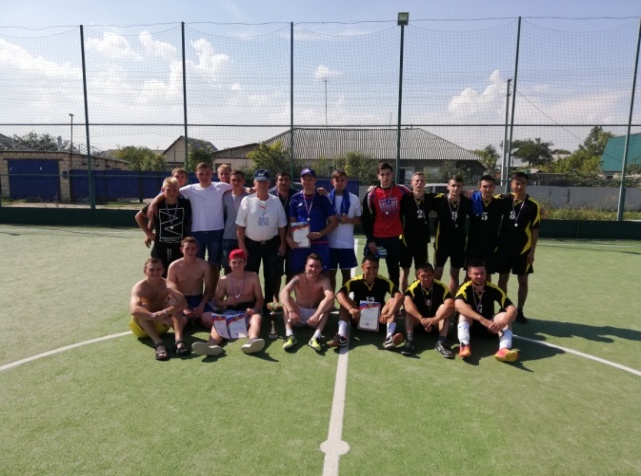 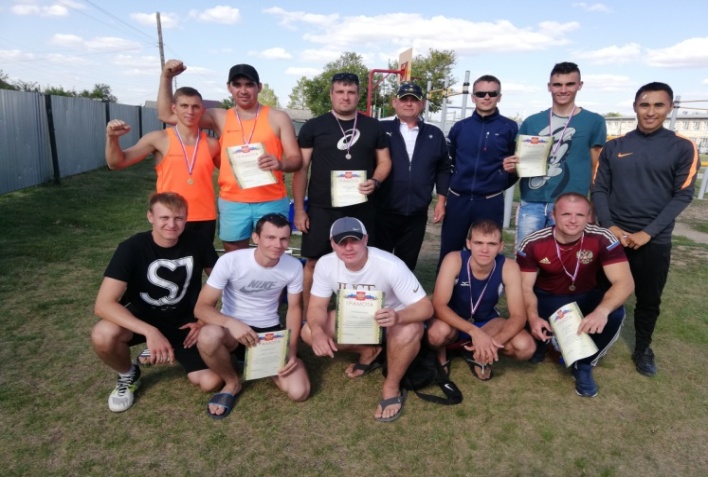 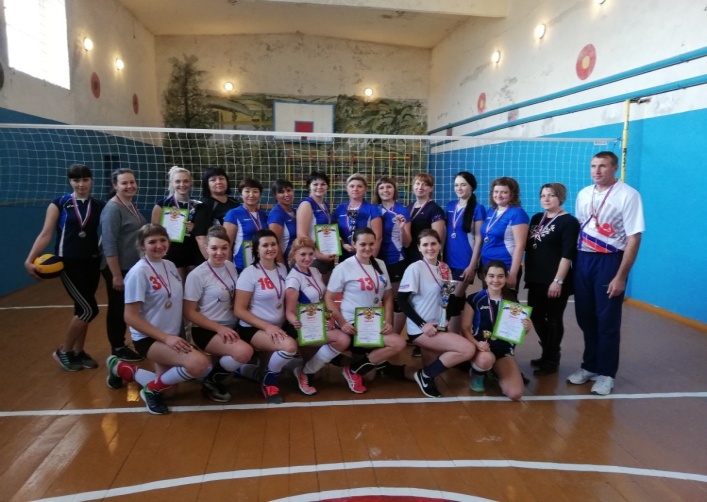 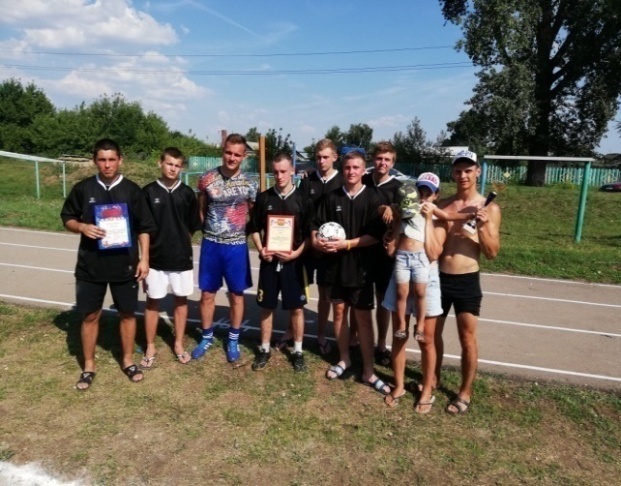 Наименование целевого показателя2019 год отчет2020 годоценка2021годплан2022годплан2023годпланКоличество обслуженных граждан (чел.)1032810325103251032010310Количество посещений (ед.)107717106100106100106100106100Книговыдача (выдано экземпляров за год)240431239329239329239310239300Поступления фонда (экз.)42791500150015001500Укомплектованность кадрами в соответствии со штатным расписанием (%.)100100100100100Читаемость (ед.)23,223,223,223,223,2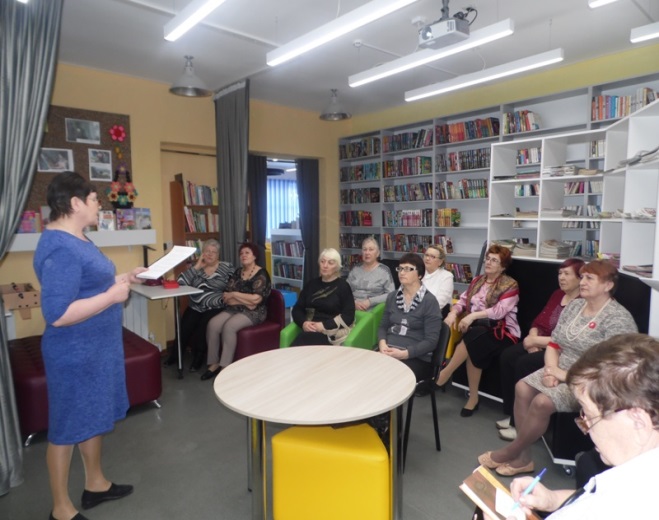 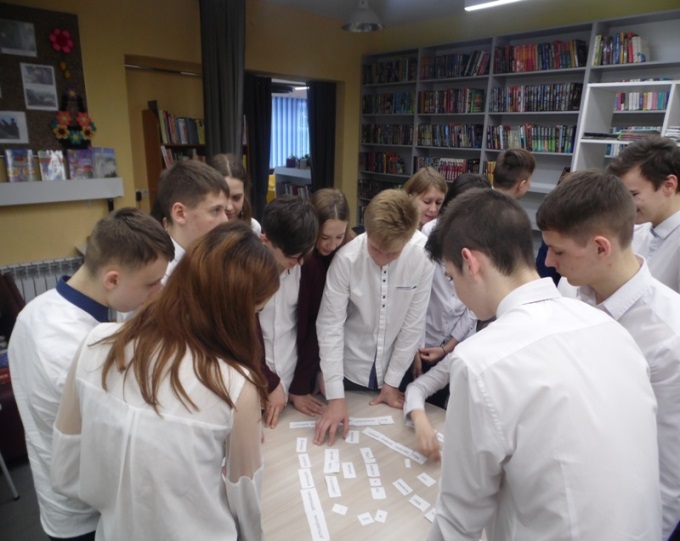 Наименование целевого показателя2019 год отчет2020 годоценка2021годплан2022годплан2023годпланКоличество культурно-досуговых мероприятий (ед.)35793620369237663841Информационно-просветительские мероприятия (ед.)121122122122122Количество постоянно действующих клубных формирований (ед.)131134134134134Процент удовлетворенности потребителей качеством и доступностью предоставляемой услуги (%)100100100100100Количество коллективов со званием «Народный» (ед.)1112121212Число посетителей мероприятий (ед.)334209336660343356350238357213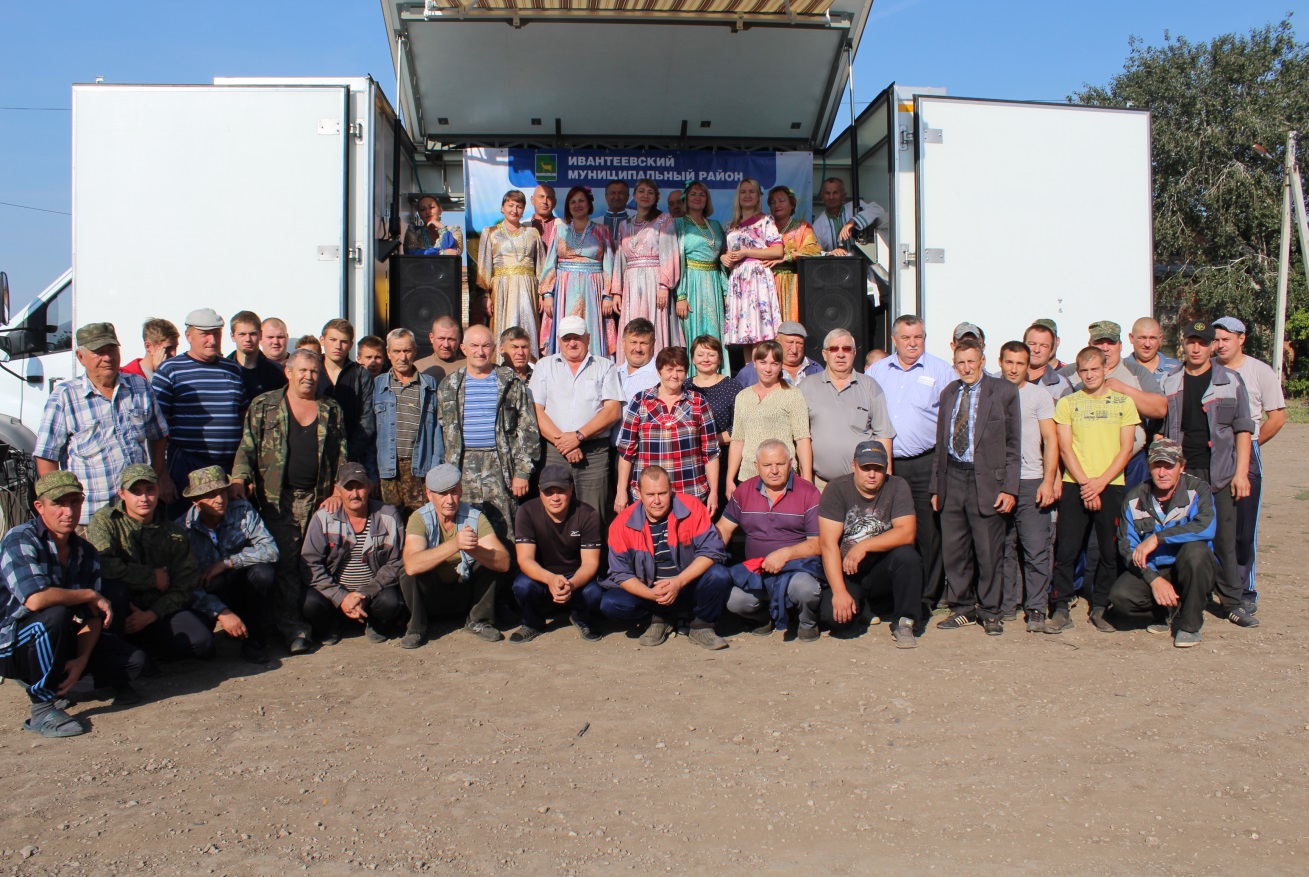 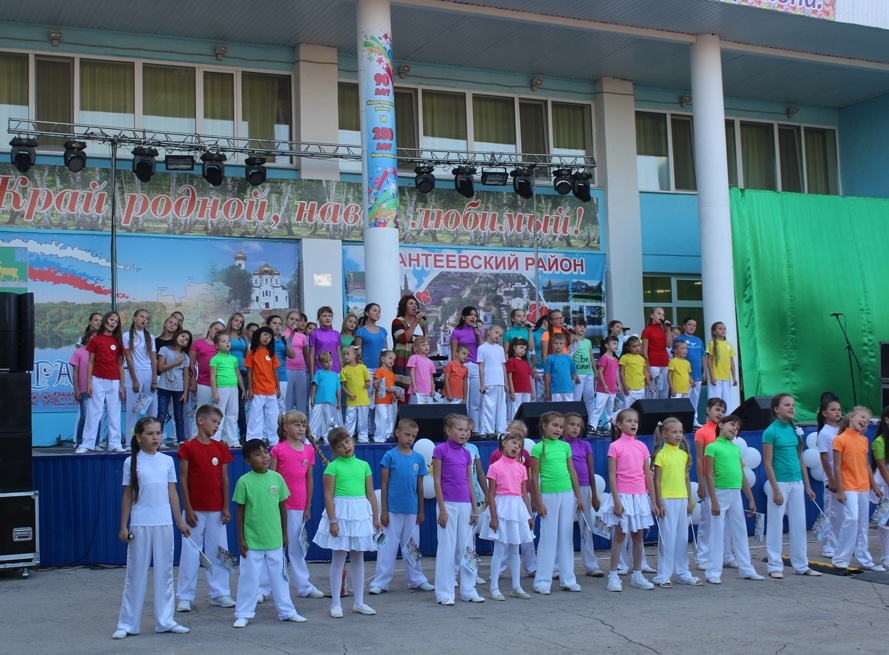 Наименование целевого показателя2019 год отчет2020 годоценка2021год2022год2023годОбеспечение антитеррористической безопасности мест с массовым пребыванием людей, охраны правопорядка, (ед.)01111Наименование целевого показателя2019 год отчет2020 годоценка2021годплан2022годплан2023годпланУдельный вес детей дошкольного возраста, имеющих возможность получать услуги дошкольного образования, от общего количества детей в возрасте от 1 до 7 лет (%)100100100100100Доля педагогов, имеющих квалификационную категорию7576777879Уровень укомплектованности кадрами100100100100100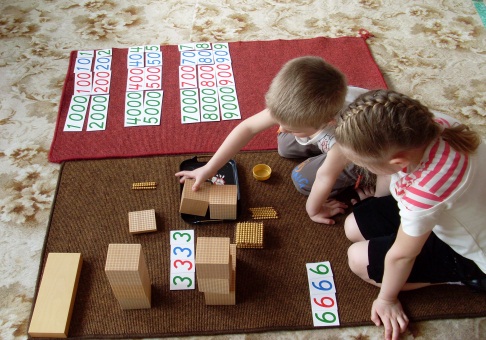 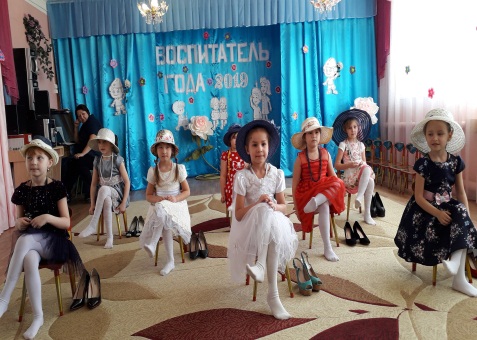 Наименование целевого показателя2019 год отчет2020 годоценка2021годплан2022годплан2023годпланУдельный вес обучающихся общеобразовательных организаций, которые обучаются в соответствии с требованиями федеральных государственных образовательных стандартов от общего количества обучающихся 1-11 классов	99100100100100Доля детей и молодежи от 16 до 18 лет, участвующих в различных районных мероприятиях по гражданско-патриотическому и военно-патриотическому воспитанию, в общей численности детей и молодежи района9798999999Доля детей ,занимающихся физкультурой и спортом во внеурочное время, в общей численности детей и молодежи района 8788899090Доля потребителей (обучающихся, их родителей (законных представителей)), удовлетворенных качеством и доступностью услуги 100%;9898,198,598,698.6Охват учащихся горячим питанием9898,198,298,298,3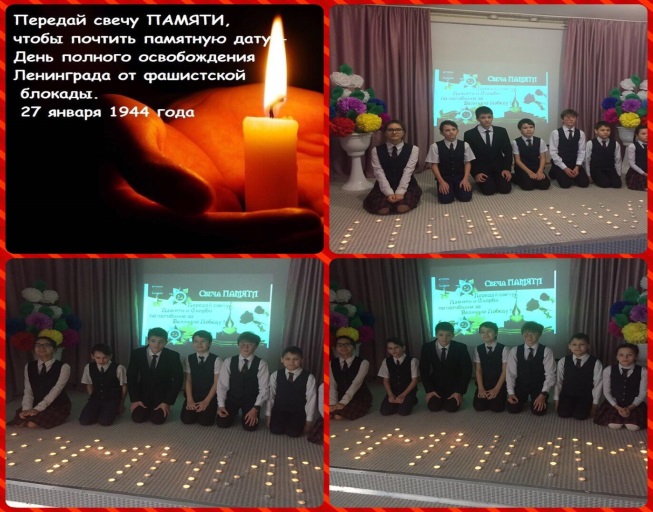 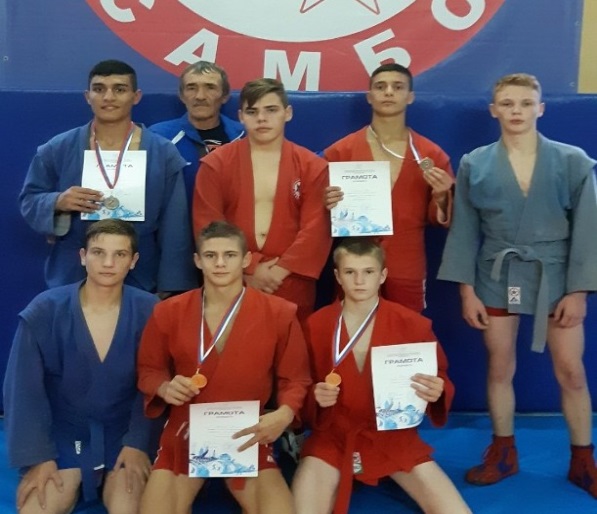 Наименование целевого показателя2019 год отчет2020 годоценка2021годплан2022годплан2023годпланДоля детей в возрасте 5-18 лет, получающих   дополнительное образование с использованием сертификата дополнительного образования, в общей численности детей, получающих дополнительное образованием за счёт бюджетных средств (%) 100100100100100Доля детей в возрасте от 5 до 18 лет, использующих сертификаты дополнительного образования в статусе сертификата персонифицированного финансирования (%)не менее 5не менее 5не менее 5не менее 5не менее 5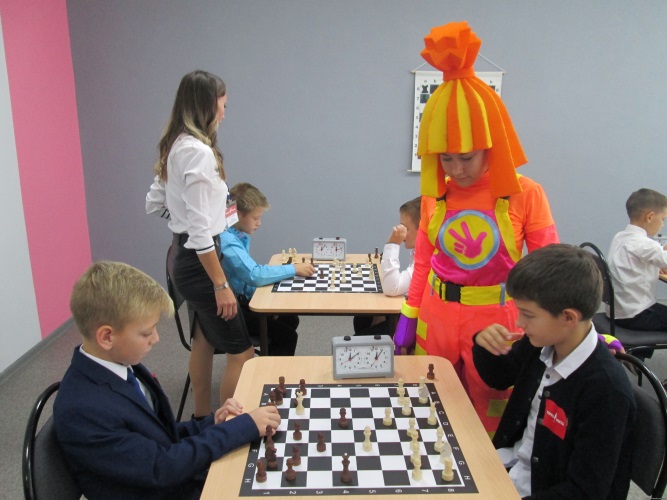 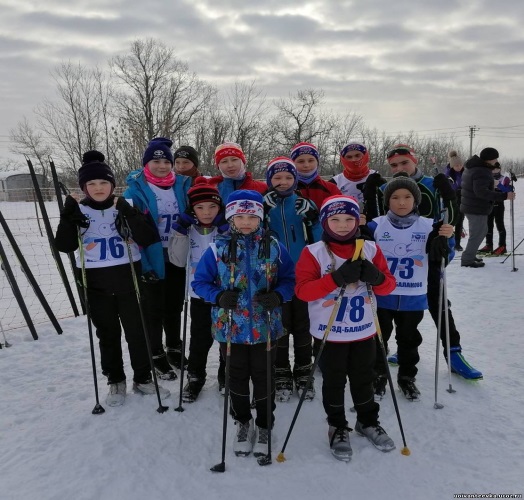 Наименование целевого показателя2019 год отчет2020 годоценка2021годплан2022годплан2023годпланКоличество участников муниципального  этапа всероссийской олимпиады школьников, научных конференций, конкурсов, фестивалей, Интернет - марафонов, конкурса «Ученик года», соревнований12001250130013501370Доля педагогических работников, принимающих участие в профессиональных конкурсах1415161718Наименование целевого показателя2018 год отчет2019 годоценка2020годплан2021годплан2022годпланКоличество победителей и призеров всероссийских, международных олимпиад, конкурсов, фестивалей  (чел.)01111Количество участников муниципального этапа Всероссийской олимпиады школьников, выполнявших работы по единым заданиям повышенной сложности (с 7 по 11 классы)  (чел.)116130140145150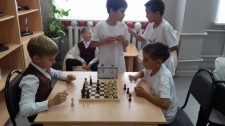 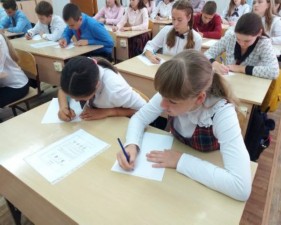 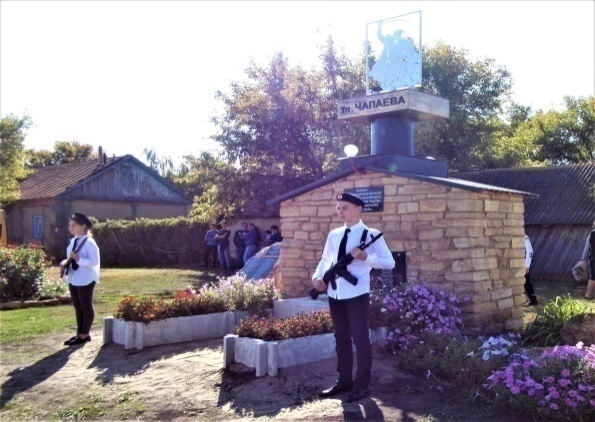 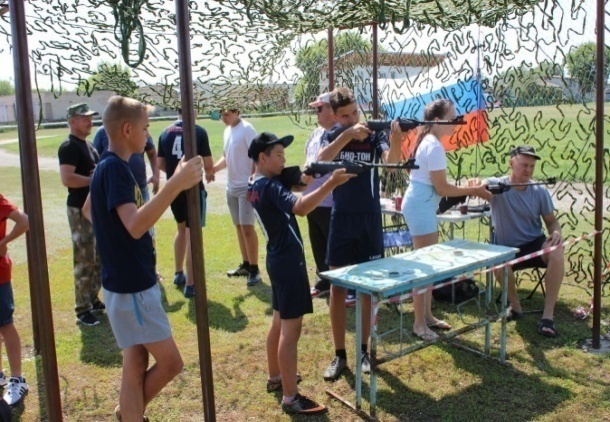 Наименование целевого показателя2019 год отчет2020 годоценка2021годплан2022годплан2023годпланпредоставление льготных путевок на оздоровление детей из социально незащищенных категорий  в лагеря с дневным пребыванием детей при образовательных учреждениях  (шт.)505-505505505увеличение охвата детей в  загородные лагеря (в % от общего числа детей в возрасте от 6,5 до 16 лет включительно, охваченных разными формами отдыха и оздоровления):10,8-11,211,211,2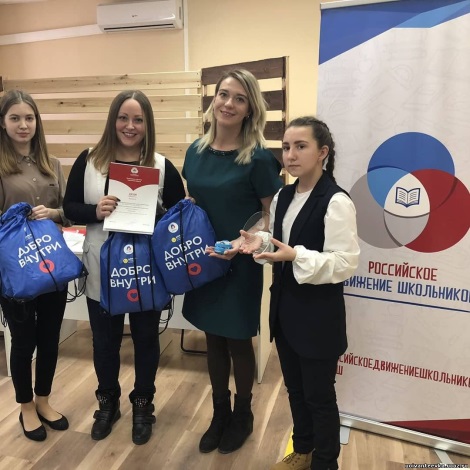 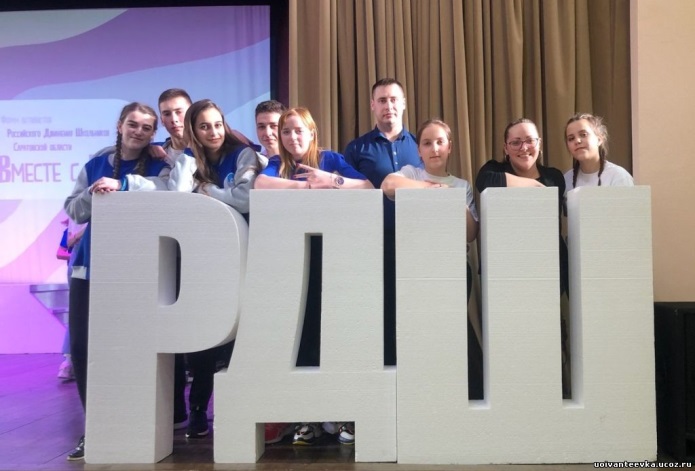 Наименование целевого показателя2019 год отчет2020 годоценка2021годплан2022годплан2023годпланПротяженность отремонтированных автомобильных дорог и мостов (км.)4,12,783,03,03,0Наименование целевого показателя2019 год отчет2020 годоценка2021годплан2022годплан2023годпланНанесение дорожной разметки (км.)2,82,82,82,82,8Установка дорожных знаков (шт.)5842101010Наименование целевого показателя2019 год отчет2020 годоценка2021годплан2022годплан2023годпланСтепень информированности населения Ивантеевского муниципального района о развитии местного самоуправления для наиболее полного включения граждан в осуществление местного самоуправления (%)100100100100100Повышение квалификации и профессиональная переподготовка муниципальных служащих. (%)7080909192Чествование отдельной категории граждан: Героев России, почётных граждан района, орденоносцев, ветеранов Великой Отечественной войны, граждан, имеющих звание заслуженный, почётных работников России, муниципальных служащих, жителей, внёсших значимый вклад в развитие и процветание района проживающих или проживавших в Ивантеевском районе. (%)100100100100100Экономия потребления энергетических ресурсов, тыс.руб.686,6750,4751,3751,3751,3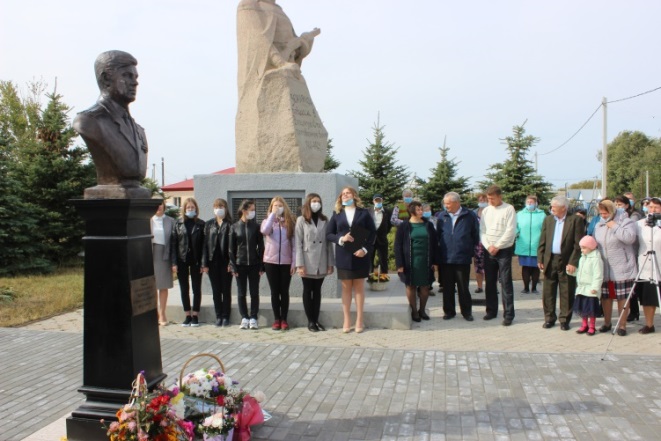 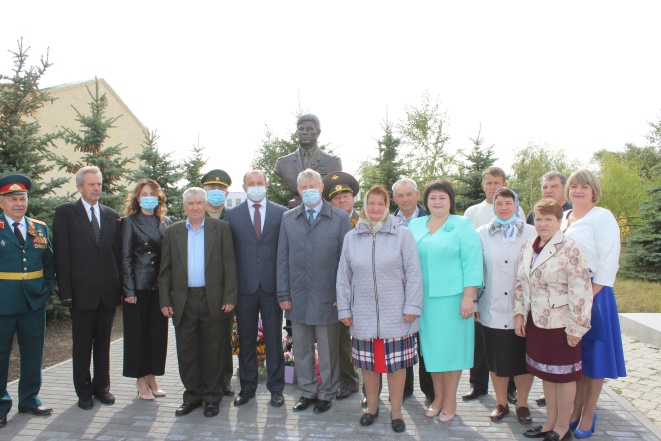 Наименование целевого показателя2019 год отчет2020 годоценка2021годплан2022годплан2023годпланКоличество разработанной градостроительной документации с целью градостроительного планирования по устойчивому развитию территории Ивантеевского муниципального района20111Количество разработанных документов по размещению нестационарных торговых объектов на территории Ивантеевского муниципального района11111Количество разработанных  документов по размещению рекламных конструкций на территории Ивантеевского муниципального района00111Вид долгового обязательстваНа 01.01.2022г.На 01.01.2022г.На 01.01.2023г.На 01.01.2023г.На 01.01.2024г.На 01.01.2024г.Вид долгового обязательстваСумма,           тыс. рублейУдельный вес, в %Сумма,           тыс. рублейУдельный вес, в %Сумма,           тыс. рублейУдельный вес, в %Вид долгового обязательстваСумма,           тыс. рублейУдельный вес, в %Сумма,           тыс. рублейУдельный вес, в %Сумма,           тыс. рублейУдельный вес, в %Бюджетные кредиты из областного бюджета13100,072,4----Кредиты от кредитных организаций5000,027,618100,0100,018100,0100,0Всего:18100,0100,018100,0100,018100,0100,0в % к объему налоговых и неналоговых доходов бюджета20,320,319,519,519,319,3Вид долгового обязательства2019 годотчет2020 год оценка 2021 год план 2022 год план2023 год план Бюджетные кредиты, предоставленные из областного  бюджета                        23100   18100,013100,0--Кредиты, полученные от кредитных организаций  -   -5000,018100,018100,0Муниципальный долг, всего                  23100,018100,018100,018100,018100,0